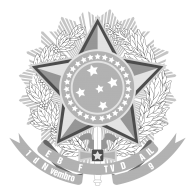 NORMATIVA INTERNA Nº xx/ppgec/UFpe/2021Estabelece regras para o credenciamento docente no âmbito do PPGEC, respeitadas as disposições da Resolução 19/2020 CEPE-UFPE e do Regimento Interno do PPGEC.O Colegiado do Programa de Pós-Graduação em Engenharia Civil da Universidade Federal de Pernambuco - UFPE, conforme reunião do dia 04 de março de 2021, no uso de suas atribuições;RESOLVE:Art. 1º A presente Normativa Interna estabelece as regras e procedimentos para o credenciamento docente no âmbito do Programa de Pós-Graduação em Engenharia Civil (PPGEC) da Universidade Federal de Pernambuco - UFPE.Seção 1Das considerações iniciaisArt. 2º A avaliação dos pedidos de credenciamento e renovação de credenciamento será feita por uma Comissão de Credenciamento, designada pelo Coordenador do PPGEC/UFPE especialmente criada para esta finalidade. Contudo, cabe exclusivamente ao Colegiado do PPGEC ter a palavra final e decidir sobre o credenciamento e renovação de credenciamento.Art. 3º A avaliação do desempenho dos docentes e dos novos pedidos de credenciamento, sem efeito de renovação do credenciamento, será realizada de forma bienal, conforme o Art. 8º da Instrução Normativa nº. 01/2021 da PROPG. Os pedidos de credenciamento e recredenciamento serão realizados exclusivamente por edital de convocação, que será aberto com periodicidade bienal. A recomendação da renovação do credenciamento será realizada pela Comissão de Credenciamento considerando na análise a atuação dos docentes no quadriênio anterior.Art. 4º Quando atingido o prazo de avaliação do desempenho dos docentes disposto no Art. 3º, o Docente Permanente que não atingir a nota mínima para a renovação do credenciamento será enquadrado como Docente Colaborador, ressalvado o limite máximo de 30% de Docentes Colaboradores no quadro docente previsto no documento de área das Engenharias 1.§ 1º Se o Docente Permanente tiver orientações de Mestrado ou Doutorado em andamento poderá concluí-las, sendo, nesse ínterim, classificado como Docente Colaborador, ficando impedido de assumir novas orientações de Mestrado ou Doutorado. § 2º O Docente Permanente que tenha sido enquadrado como Docente Colaborador conforme o § 1º deste Artigo somente poderá solicitar seu recredenciamento como Docente Permanente após cumprir interstício de 2 anos.§ 3º Caso seja ultrapassado o limite máximo de 30% de Docentes Colaboradores de que trata o caput desse artigo, cabe ao Colegiado do PPGEC decidir como ficará a composição do quadro de Docentes Colaboradores, inclusive instituindo números máximos de Docentes Colaboradores para cada área de concentração.Art. 5º Quando atingido o prazo de avaliação do desempenho dos docentes disposto no Art. 3º, o Docente Colaborador que não atingir a nota mínima para a renovação do credenciamento será desligado do Programa.Seção 2Das atribuições docentesArt. 6º Conforme o Art. 19 da Resolução nº. 19/2020 do CEPE-UFPE, são atribuições do corpo docente:I- ministrar componentes curriculares, participar de comissões examinadoras, organizar seminários, eventos científicos, processos seletivos e demais atividades promovidas pelo PPGEC;II- orientar discentes regulares no curso em que está credenciado;III- subsidiar o Colegiado de Curso quanto à participação do discente no estágio em docência; IV- coordenar e/ou participar de projetos de pesquisa vinculados ao PPGEC;V- manter atualizado seu Currículo Lattes e fornecer informações complementares, sempre que solicitado pela Coordenação do PPGEC, além da comprovação de sua produção acadêmica;VI- emitir parecer sobre solicitações de reconhecimento de títulos de pós-graduação obtidos em instituições estrangeiras encaminhadas pela PROPG (ou outra Pró-reitoria que venha a substitui-la), nos termos das normas pertinentes.Art. 7º O Docente Colaborador não poderá simultaneamente ser responsável por disciplina(s) e por orientação(ões).Seção 3Da renovação do credenciamento docenteArt. 8º Os itens a serem considerados para a renovação de credenciamento foram baseados no Documento de Área e na Ficha de Avaliação da Área de Engenharias I da CAPES. A Tabela de Credenciamento Docente constante no Anexo I desta Normativa Interna apresenta os critérios mínimos para o credenciamento/renovação docente. § 1º O Anexo I desta Normativa Interna traz a Tabela de Credenciamento Docente do PPGEC, que deverá ser aplicada a partir de janeiro de 2022.§ 2º Disposições gerais a respeito de especificidades no processo de credenciamento:- No caso de o artigo ter como coautores mais de 1 Docente Permanente do Programa, a pontuação do artigo será dividida igualmente entre os Docentes Permanentes participantes do trabalho.- No caso de o artigo ter como autor um Docente Permanente do Programa que participe em outros PPG, a pontuação do artigo deve ser contabilizada, desde que seja aderente aos objetivos do PPGEC, suas linhas pesquisa ou áreas de concentração.- No caso de o artigo ter a autoria de mais de um discente do programa, com diferentes docentes do quadro permanente a pontuação será dividida igualmente entre os discentes para a pontuação da produção discente, e entre os docentes para a pontuação da produção docente, separadamente.- Publicações não aderentes aos objetivos do Programa, suas linhas pesquisa ou áreas de concentração serão glosadas.§ 3º A renovação do credenciamento está condicionada ao oferecimento de, no mínimo, uma disciplina por ano nos cursos oferecidos pelo PPGEC. O não oferecimento de disciplina deve ser justificado ao PPGEC para que ocorra a análise específica, se for o caso.§ 4º O docente que atender os critérios da Tabela de Credenciamento Docente (Anexo I) terá seu credenciamento recomendado pela comissão de credenciamento para o enquadramento solicitado no PPGEC para o próximo período de 2 anos.§ 5º O docente que não atender os critérios da Tabela de Credenciamento Docente (Anexo I) não terá seu credenciamento recomendado, estando sujeito às implicações estabelecidas pelo Art. 4º desta Normativa Interna.Art. 9º A condição de Jovem Docente Permanente (JDP) poderá ser requerida pelo solicitante, o qual deverá satisfazer as seguintes condições:Ter obtido a titulação de Doutor há menos de 6 anos.Atender aos critérios da Tabela de Credenciamento Docente (Anexo I).§ 1º Os JDPs poderão permanecer com esse status por no máximo quatro anos, desde que não ultrapassem os seis anos de defesa de seu Doutorado.§ 2º É limitada em até 30% do número de Docentes Permanentes a presença de JDPs no Programa.Seção 4Do credenciamento de novos docentesArt. 10 Solicitações de credenciamento junto ao PPGEC poderão ser encaminhadas a qualquer tempo, porém, a análise seguirá o calendário proposto pela Coordenação do Programa.§ 1º A solicitação de credenciamento e recredenciamento será feita pela área de concentração por meio de processo eletrônico endereçado ao PPGEC, devendo conter as seguintes informações: i) linha(s) de pesquisa do PPGEC em que o solicitante se enquadra; ii) requerimento da condição de Jovem Docente Permanente descrita no Art. 11, se aplicável; iii) preenchimento da Ficha para Credenciamento constante do Anexo 1 da Instrução Normativa nº. 01/2021 da PROPG ou da Ficha para Recredenciamento constante do Anexo 2 da Instrução Normativa nº. 01/2021 da PROPG, quando for o caso; e iv) exposição de motivos com as razões do pedido e indicando quais contribuições adicionais ao quadro docente atual o candidato pode oferecer.§ 2º A solicitação de credenciamento de novos docentes será avaliada por uma comissão de credenciamento designada pelo colegiado do PPGEC para este fim, respeitado o Art. 3º desta Normativa Interna.Art. 11 O novo docente que solicitar ingresso no Programa, em seu primeiro biênio, será enquadrado necessariamente como Docente Colaborador.§ 1º O novo docente de que trata o caput desse artigo somente terá seu desempenho acadêmico avaliado após cumprir interstício de 4 anos.§ 2º Em caráter excepcional, o novo docente de que trata o caput desse artigo poderá requerer a ascensão à categoria de Docente Permanente após cumprir o interstício de 2 anos desde que atenda os critérios da Tabela de Credenciamento Docente (Anexo I) para ascender à categoria de Docente Permanente e ressalvado o disposto no Art. 12 desta Normativa Interna.Art. 12 O credenciamento de novos docentes estará sujeito à satisfação dos critérios de credenciamento de novos docentes e ao interesse e aprovação do Colegiado do PPGEC em aumentar seu quadro docente.§ 1º Os critérios de avaliação de solicitações de credenciamento de novos docentes serão aplicados conforme a categoria do solicitante e atendimento aos critérios da Tabela de Credenciamento (Anexo I).§ 2º O não cumprimento dos critérios de avaliação de solicitações de credenciamento de novos docentes estabelecidos neste artigo implicará na não recomendação de credenciamento do solicitante pela comissão de credenciamento.ANEXO I – Tabela de Credenciamento Docente1 O período de avaliação corresponde ao quadriênio anterior ao ano da avaliação dos pedidos de credenciamento e renovação de credenciamento.2 Para a contabilização dos pontos, a pontuação da produção com discente do PPGEC-UFPE será 100% computada. Já a pontuação da produção sem o discente do PPGEC-UFPE será computada em apenas 75% de seu valor total. Para os dois casos, ressalvado o disposto no Art. 4º e no Art. 7º desta Normativa Interna.3 Neste caso específico, será contabilizada toda a pontuação dos artigos mesmo que haja o envolvimento de outros Docentes Permanentes na autoria.4 Docentes permanentes com atividades que possam ser classificadas e reconhecidas de acordo com o quesito 3 da ficha de Avaliação das Engenharias I da CAPES (3 – Impacto na Sociedade,) terão sua pontuação somada por um coeficiente de atividades de Impacto Social, Internacionalização, Inserção e Visibilidade (CI), cujo valor máximo será CI= 0,45 (0,45). A avaliação deste item e o valor de CI para cada docente será feito por comissão especificamente designada para tal pelo colegiado do PPGEC em cada período de avaliação, conforme cálculo do CI apresentado no Anexo II.  ANEXO II – Tabelas para pontuação do coeficiente de atividades de Impacto Social, Internacionalização, Inserção e Visibilidade (CI)O Item CI será limitado a 0,45 pontos. CI = somatório da pontuação apresentada nas Tabelas 1 e 2. Tabela 1 – Impacto e Caráter inovador da Produção IntelectualOs itens desta Tabela 1 são constantes da Ficha de Avaliação das Engenharias I - itens 3.1.1 e 3.2.1.Tabela 2 – Internacionalização, inserção e Visibilidade do PesquisadorOs itens desta Tabela 2 são constantes da Ficha de Avaliação das Engenharias I - itens 3.3.1, 3.3.2 e 3.3.3.CATEGORIASITUAÇÃOCRITÉRIOS E OBSERVAÇÕESPONTUAÇÃOPERMANENTEPermanecer como Docente PermanentePontuação equivalente a 3 (três) artigos A2 no período de avaliação1, 2, 4. Parte da pontuação poderá vir do item CI (Impacto na sociedade)3, sendo também obrigatório que - no mínimo - pontuação equivalente a 2 (dois) artigos seja no estrato ATotal = 2,7 pontos.Sendo pelo menos 2,25 pontos proveniente de artigos. No máximo 0,45 do CI e no mínimo 1,5 pontos em artigos no estrato A.PERMANENTEAscensão a Docente PermanentePontuação equivalente a 3 (três) artigos A2 no período de avaliação1, 2.Total = 2,7 pontos.PERMANENTEIngresso como Jovem Docente PermanentePontuação equivalente a 1 (um) artigo A1 no período de avaliação1.Total = 1,0 ponto.COLABORADORPermanecer como Docente ColaboradorPontuação equivalente a 1 (um) artigo A1 no período de avaliação1, 2.Total = 1,0 pontoCOLABORADORIngresso como Docente ColaboradorPontuação equivalente a 1 (um) artigo A1 no período de avaliação1, 3.Total = 1,0 ponto.Tipo de ProdutoDetalhamentoPontuação anualAtivos de propriedade intelectualPatente depositada, concedida ou licenciada0,40 no períodoTecnologia socialDesenvolvimento de novos produtos e/ou tecnologias para conforto social0,15 por produtoCurso de formação profissionalAtividade docente de capacitação ministrada, em diferentes níveis0,05 por atividade criadaCurso de formação profissionalAtividade de capacitação criada, em diferentes níveis 0,05 por atividade criadaCurso de formação profissionalAtividade de capacitação organizada, em diferentes níveis0,05 por atividade organizadaProduto de editoraçãoLivro, catálogo, coletânea e enciclopédia organizada0,1 por atividadeSoftware/aplicativo (programa de computador)Desenvolvimento de novo software/aplicativo0,15 por produtoNorma ou marco regulatórioNorma ou marco regulatório elaborado0,1 ponto por produtoNorma ou marco regulatórioEstudos de regulamentação0,05 por produtoNorma ou marco regulatórioElaboração de anteprojeto de normas ou de modificações de marco regulatório  0,05 por produtoNorma ou marco regulatórioEstudos apresentados em audiência pública0,05 por produtoNorma ou marco regulatórioSentenças arbitrais, estudos de caso, estudos de jurisprudência e peças processuais  0,05 por produtoRelatório técnico conclusivo (não serão computados relatórios científicos de finalização de projetos de pesquisa)Relatório técnico conclusivo0,10 por produtoRelatório técnico conclusivo (não serão computados relatórios científicos de finalização de projetos de pesquisa)Valoração de tecnologia elaborado0,05 por produtoRelatório técnico conclusivo (não serão computados relatórios científicos de finalização de projetos de pesquisa)Ferramenta gerencial elaborada0,05 por produtoRelatório técnico conclusivo (não serão computados relatórios científicos de finalização de projetos de pesquisa)Pareceres e/ou notas técnicas sobre vigência, aplicação ou interpretação de normas elaboradas.0,05 por produtoManual/ProtocoloProtocolo tecnológico experimental/aplicação ou adequação tecnológica elaborada  0,1 por produtoManual/ProtocoloManual de operação técnica elaborado0,1 por produtoBase de dados técnico-científica0,1 por produtoCarta, mapa ou similar0,1 por produtoDescriçãoPontuação anualDistinções, premiações e outros indicadores acadêmicos de notoriedade nacional ou internacional vinculadas ao programa0,1 ponto anualAtuação do Docente como editor ou membro de corpo editorial de periódicos científicos de expressão brasileiros ou estrangeiros (especificar se editor-chefe, editor associado, membro do Comitê Editorial)0,1 ponto anualAssessoria ad hoc em revistas científicas nacionais e internacionais0,1 ponto anualOrganização de eventos científicos de caráter internacional, ou de grandes eventos nacionais representativos da área, na condição de presidente, vice-presidente, coordenador de comissão científica, coordenador de mini-simpósios ou equivalentes0,1 ponto anualParticipação do Docente Permanente em eventos nacionais/internacionais de relevo como palestrante convidado (plenária/keynote)0,1 ponto anualParticipação em comitês e diretorias de associações, conselhos e sociedades nacionais e internacionais de relevância para a área (como presidente, vice-presidente, membro de diretoria, delegado, conselheiro, secretário entre outros – não valendo a categoria de associado, afiliado ou membro)0,1 ponto anualParticipação como membro externo de conselhos superiores de instituições de pesquisa, agências de fomento à pesquisa, desenvolvimento e inovação, e congêneres no Brasil e no exterior0,1 ponto anualAtuação direta em agências e órgãos de fomento, entes governamentais do setor de atividade do PPG0,1 ponto anualParticipação como membro de comitês assessores de agências de fomento à pesquisa, desenvolvimento e inovação no Brasil e no exterior0,1 ponto anualRealização de consultoria/assessoria em agências de fomento e instituições nacionais e internacionais0,1 ponto anualPossuir jovens doutores estrangeiros em atividades pós doutorais (origem do financiamento: nacional ou estrangeira)0,1 ponto anualCoordenação de projetos de investigação científica, com financiamento multilateral ou do exterior, em conjunto com grupos (acadêmicos ou não) de instituições do exterior em editais de cooperação internacional e/ou promovidos por entes multilaterais de fomento0,1 ponto por produto/anoParticipação em projetos de investigação científica, com financiamento multilateral ou do exterior, em conjunto com grupos (acadêmicos ou não) de instituições do exterior em editais de cooperação internacional e/ou promovidos por entes multilaterais de fomento0,05 ponto por produto/anoCoordenação de redes de pesquisa por docentes do programa com financiamento de agências de fomento e de outros setores da sociedade0,1 ponto por produto/anoParticipação de redes de pesquisa por docentes do programa com financiamento de agências de fomento e de outros setores da sociedade0,05 ponto por produto/anoMembro de bancas de teses e concursos acadêmicos no exterior0,1 ponto anualPresença de alunos estrangeiros – regulares ou em estágio sanduíche no programa – abrangência, diversidade, país de origem, fontes de financiamento0,1 ponto anualOrientação ou coorientação de alunos em estágio sanduíche com orientação ou coorientação de professor lotado em instituição no exterior0,1 ponto anualNucleação ou apoio a novos negócios, polos tecnológicos, cadeias produtivas e comunidades locais0,1 ponto anualApoio a organismos da administração pública na melhoria de seus processos e serviços0,1 ponto anualOrganização de eventos para divulgação de novas tecnologias0,1 ponto anual